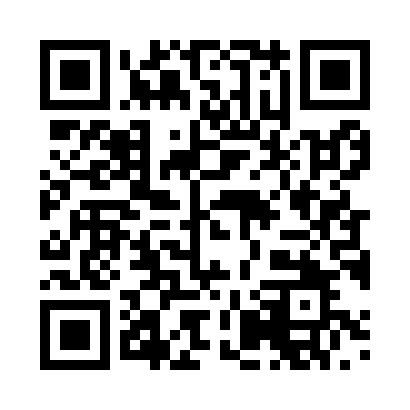 Prayer times for Ugenhof, GermanyWed 1 May 2024 - Fri 31 May 2024High Latitude Method: Angle Based RulePrayer Calculation Method: Muslim World LeagueAsar Calculation Method: ShafiPrayer times provided by https://www.salahtimes.comDateDayFajrSunriseDhuhrAsrMaghribIsha1Wed3:475:591:175:178:3510:382Thu3:445:571:175:178:3610:413Fri3:415:561:165:188:3810:434Sat3:385:541:165:188:3910:465Sun3:355:531:165:198:4110:486Mon3:335:511:165:198:4210:517Tue3:305:491:165:208:4310:538Wed3:275:481:165:218:4510:569Thu3:245:461:165:218:4610:5810Fri3:215:451:165:228:4811:0111Sat3:185:441:165:228:4911:0312Sun3:165:421:165:238:5011:0613Mon3:135:411:165:238:5211:0914Tue3:105:391:165:248:5311:1115Wed3:075:381:165:248:5411:1416Thu3:045:371:165:258:5611:1617Fri3:015:361:165:258:5711:1918Sat3:005:341:165:268:5811:2219Sun2:595:331:165:269:0011:2420Mon2:595:321:165:279:0111:2621Tue2:585:311:165:279:0211:2622Wed2:585:301:165:289:0311:2723Thu2:585:291:165:289:0411:2724Fri2:575:281:165:289:0611:2825Sat2:575:271:175:299:0711:2826Sun2:575:261:175:299:0811:2927Mon2:565:251:175:309:0911:3028Tue2:565:241:175:309:1011:3029Wed2:565:231:175:319:1111:3130Thu2:565:231:175:319:1211:3131Fri2:555:221:175:329:1311:32